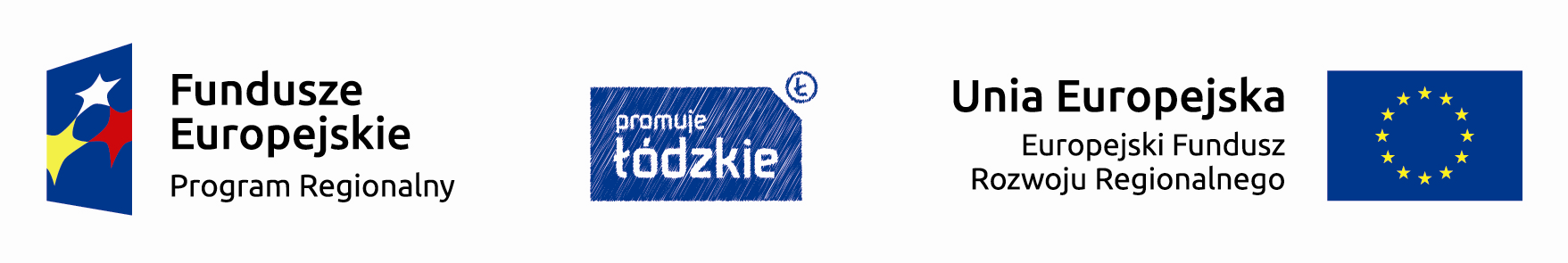 									 Żychlin dn. 24.03.2017r. 

BPI.271.2.6.2017


INFORMACJA  O  MODYFIKACJI  TREŚCI SIWZ  W POSTĘPOWANIU W TRYBIE  PRZETARGU NIEOGRANICZONEGO  NA REALIZACJĘ PRZEDSIĘWZIĘCIA  POD  NAZWĄ:  

 Wykonanie robót budowlanych w ramach zadania inwestycyjnego pn.: „Termomodernizacja  Żychlińskiego Domu Kultury 
z wykorzystaniem OZE". 
Zamawiający Gmina Żychlin działając na podstawie art. 38 ust. 4 ustawy  z dnia 29 stycznia 2004 r. Prawo zamówień publicznych ( Dz. U. z 2015 r. poz. 2164 ze zm.) informuje, iż zmienia treść SIWZ do zadania jak wyżej w następującym zakresie: 

I.  NA STRONIE TYTUŁOWEJ SIWZ ZAPIS O TREŚCI: Termin składania ofert: 27.03.2017 r. do godz. 11.00Otwarcie ofert o godz. 11:30zastępuje się zapisem o następującej treści:Termin składania ofert: 30.03.2017 r. do godz. 11.00Otwarcie ofert o godz. 11:30II. ROZDZIAŁ  XII - TERMIN SKŁADANIA OFERT

Dotychczasowa treść: 

1. Termin składania ofert upływa 27.03.2017r. godz. 11:00.Uwaga: Dla ofert przesłanych do Zamawiającego, tak samo jak dla pozostałych składanych ofert, liczy się data i godzina złożenia oferty do miejsca wyznaczonego w siedzibie Zamawiającego.2. W przypadku, gdy oferta zostanie złożona po terminie wyznaczonym na składanie ofert, Zamawiający niezwłocznie zwróci ofertę, która została złożona po terminie.
Treść po zmianach:

 1. Termin składania ofert upływa 30.03.2017r. godz. 11:00.Uwaga: Dla ofert przesłanych do Zamawiającego, tak samo jak dla pozostałych składanych ofert, liczy się data i godzina złożenia oferty do miejsca wyznaczonego w siedzibie Zamawiającego.2. W przypadku, gdy oferta zostanie złożona po terminie wyznaczonym na składanie ofert, Zamawiający niezwłocznie zwróci ofertę, która została złożona po terminie.III. ROZDZIAŁ XV – WYMAGANIA DOTYCZĄCE WADIUMDotychczasowa treść:1.Wadium w niniejszym postępowaniu jest wymagane.	Zamawiający wymaga złożenia wadium w wysokości 50.000,00 zł (słownie: pięćdziesiąt tysięcy )Wadium należy wnieść w terminie do dnia 27.03.2017 r. do godz. 11:00Wadium może być wnoszone w jednej lub kilku następujących formach: a)	pieniądzu;b) 	poręczeniach bankowych lub poręczeniach spółdzielczej kasy oszczędnościowo-kredytowej, z tym że poręczenie kasy jest zawsze poręczeniem pieniężnym;c) 	gwarancjach bankowych;d) 	gwarancjach ubezpieczeniowych;e) 	poręczeniach udzielanych przez podmioty, o których mowa w art. 6b ust. 5 pkt 2 ustawy z dnia 9 listopada 2000 r. o utworzeniu Polskiej Agencji Rozwoju Przedsiębiorczości (Dz. U. z 2014 r., poz. 1804 oraz z 2015 r. poz. 978 i 1240).Wadium wnoszone w pieniądzu należy wpłacić na rachunek Urzędu Gminy w Żychlinie: 	Bank Spółdzielczy w Żychlinie,   Nr  83 9022 0007 0000 2408 2007 0009Wadium w innej formie niż pieniądz należy złożyć w formie oryginału w pokoju 
nr 3 Referat Budownictwa, Planowania Przestrzennego i Inwestycji Urzędu Gminy 
w Żychlinie, ul. Barlickiego 15, a kserokopię(-e) potwierdzoną(-e) za zgodność 
z oryginałem przez osobę(-y) uprawnioną(-e) do składania oświadczeń woli w imieniu wykonawcy dołączyć do oferty.Wadium wniesione przez jednego ze wspólników konsorcjum uważa się za wniesione prawidłowo. 
Treść po zmianach:1.Wadium w niniejszym postępowaniu jest wymagane.	Zamawiający wymaga złożenia wadium w wysokości 50.000,00 zł (słownie: pięćdziesiąt tysięcy )Wadium należy wnieść w terminie do dnia 30.03.2017 r. do godz. 11:00Wadium może być wnoszone w jednej lub kilku następujących formach: a)	pieniądzu;b) 	poręczeniach bankowych lub poręczeniach spółdzielczej kasy oszczędnościowo-kredytowej, z tym że poręczenie kasy jest zawsze poręczeniem pieniężnym;c) 	gwarancjach bankowych;d) 	gwarancjach ubezpieczeniowych;e) 	poręczeniach udzielanych przez podmioty, o których mowa w art. 6b ust. 5 pkt 2 ustawy z dnia 9 listopada 2000 r. o utworzeniu Polskiej Agencji Rozwoju Przedsiębiorczości (Dz. U. z 2014 r., poz. 1804 oraz z 2015 r. poz. 978 i 1240).Wadium wnoszone w pieniądzu należy wpłacić na rachunek Urzędu Gminy w Żychlinie: 	Bank Spółdzielczy w Żychlinie,   Nr  83 9022 0007 0000 2408 2007 0009Wadium w innej formie niż pieniądz należy złożyć w formie oryginału w pokoju 
nr 3 Referat Budownictwa, Planowania Przestrzennego i Inwestycji Urzędu Gminy 
w Żychlinie, ul. Barlickiego 15, a kserokopię(-e) potwierdzoną(-e) za zgodność 
z oryginałem przez osobę(-y) uprawnioną(-e) do składania oświadczeń woli w imieniu wykonawcy dołączyć do oferty.Wadium wniesione przez jednego ze wspólników konsorcjum uważa się za wniesione prawidłowo. 
IV. ROZDZIAŁ XXIV - KRYTERIA I ZASADY OCENY OFERT

Dotychczasowa treść: 
Komisja Przetargowa podda ocenie jedynie oferty niepodlegające odrzuceniu.Przy wyborze najkorzystniejszej oferty Zamawiający będzie kierował się następującymi kryteriami i ich wagą oraz w następujący sposób będzie oceniać spełnienie kryteriów:Cena   -  60%Okres rękojmi zamówienia   - 20%Termin wykonania zamówienia – 20%W zakresie wyżej wymienionych kryteriów oferta może uzyskać łącznie max 100 punktów.Ocena punktowa w zakresie wyżej wymienionych kryteriów zostanie dokonana zgodnie 
z formułą:  1 punkt = 1%Ocena punktowa kryterium „Cena” dokonana zostanie zgodnie z następującym wzorem:             Minimalna cena oferowana bruttoCena =  ----------------------------------               x 60                          Cena badanej oferty bruttoOcena punktowa kryterium „Okres rękojmi zamówienia” dokonana zostanie zgodnie     z następującym wzorem:                                                 Okres rękojmi zamówienia oferty badanej                                                            w miesiącachOkres rękojmi zamówienia  =  ---------------------------------------------------------x 20                                                maksymalny zaoferowany okres rękojmi zamówienia                                     w miesiącachUwaga: Minimalny okres rękojmi zamówienia jaki może zaoferować Wykonawca to: 36 miesięcy od dnia podpisania protokołu odbioru końcowego.               Maksymalny okres rękojmi zamówienia jaki może zaoferować Wykonawca to: 60 miesięcy od dnia podpisania protokołu odbioru końcowego.Ocena punktowa kryterium „Termin wykonania zamówienia” dokonana zostanie zgodnie z poniższą regułą oraz uwzględniając zasadę : 1 punkt = 1%:- przy skróceniu terminu o jeden miesiąc tj. do dnia 29.08.2017. - 10 pkt.- przy skróceniu terminu o dwa miesiące tj. do dnia 29.07.2017r. - 20 pkt.W przypadku gdy Wykonawca nie wskaże w ofercie, iż skróci termin wykonania zamówienia wskazany w SIW nie otrzyma w ramach tego kryterium żadnego punktu.Wszystkie obliczenia będą dokonywane z dokładnością do jednego miejsca po przecinku.
Treść po zmianach:
Komisja Przetargowa podda ocenie jedynie oferty niepodlegające odrzuceniu.Przy wyborze najkorzystniejszej oferty Zamawiający będzie kierował się następującymi kryteriami i ich wagą oraz w następujący sposób będzie oceniać spełnienie kryteriów:Cena   -  60%Okres rękojmi zamówienia   - 40%W zakresie wyżej wymienionych kryteriów oferta może uzyskać łącznie max 100 punktów.Ocena punktowa w zakresie wyżej wymienionych kryteriów zostanie dokonana zgodnie 
z formułą:  1 punkt = 1%Ocena punktowa kryterium „Cena” dokonana zostanie zgodnie z następującym wzorem:             Minimalna cena oferowana bruttoCena =  ----------------------------------               x 60                          Cena badanej oferty bruttoOcena punktowa kryterium „Okres rękojmi zamówienia” dokonana zostanie zgodnie     z następującym wzorem:                                                 Okres rękojmi zamówienia oferty badanej                                                            w miesiącachOkres rękojmi zamówienia  =  ---------------------------------------------------------x 40                                                maksymalny zaoferowany okres rękojmi zamówienia                                     w miesiącachUwaga: Minimalny okres rękojmi zamówienia jaki może zaoferować Wykonawca to: 36 miesięcy od dnia podpisania protokołu odbioru końcowego.               Maksymalny okres rękojmi zamówienia jaki może zaoferować Wykonawca to: 60 miesięcy od dnia podpisania protokołu odbioru końcowego.Wszystkie obliczenia będą dokonywane z dokładnością do jednego miejsca po przecinku.

V. ZAŁĄCZNIK NR 1 DO SIWZ – Druk OFERTADotychczasowa treść:


Załącznik Nr 1 do SIWZDruk  OFERTAPieczęć WykonawcyNIP……………REGON ………………							GMINA  ŻYCHLIN							………………………..My niżej podpisani działając w imieniu i na rzecz : …………………………………..………………………………………………………………………………………..(pełna nazwa (firma) dokładny adres Wykonawcy ( siedziba albo miejsce zamieszkania).              W przypadku składania ofert przez Wykonawców występujących wspólnie podać pełne nazwy (firmy) i dokładne adresy (siedziba albo miejsce zamieszkania) wszystkich Wykonawców występujących wspólnie  - z zaznaczeniem lidera)W odpowiedzi na ogłoszenie o przetargu nieograniczonym na :Wykonanie robót budowlanych w ramach zadania inwestycyjnego pn: „Termomodernizacja Żychlińskiego Domu Kultury z wykorzystaniem OZE ”składając niniejszą ofertę , oświadczamy, że:- zapoznaliśmy się z terenem przyszłego wykonania przedmiotu zamówienia oraz ze Specyfikacją Istotnych Warunków Zamówienia w tym ze wzorem umowy, jak też ze wszystkimi innymi dokumentami oraz warunkami spełnienia świadczenia.Do dokumentów i warunków udziału w postępowaniu nie wnosimy żadnych zastrzeżeń                     i uznajemy się za związanych określonymi w nich postanowieniami , a w przypadku wyboru naszej oferty podpiszemy umowę zgodnie z treścią przedstawioną przez Zamawiającego.- w cenie oferty zostały uwzględnione wszystkie koszty wykonania zamówienia.Oferujemy wykonanie wyżej wymienionego przedmiotu zamówienia określonego                   w Specyfikacji Istotnych Warunków Zamówienia zgodnie z warunkami określonymi przez Zamawiającego za cenę: Brutto ………………………………zł(słownie: …………………………………………………złw tym netto: …………………………………………..zł(słownie: …………………………………….zł)Oferujemy okres rękojmi* ……………….miesięcy od dnia podpisania protokołu odbioru końcowego*Uwaga: Minimalny okres rękojmi jaki może zaoferować Wykonawca to:  36 miesięcy od dnia podpisania protokołu odbioru końcowego.Natomiast maksymalny okres rękojmi jaki może zaoferować Wykonawca to: 60 miesięcy od dnia podpisania protokołu odbioru końcowego.Oferujemy termin wykonania zamówienia:- rozpoczęcie – w ciągu 7 dni  podpisania umowy;- zakończenie  - w terminie do dnia *  ………………………*pożądany termin realizacji zamówienia: do dnia ………….., przy czym Wykonawca  może zaoferować skrócony termin realizacji zamówienia o dwa miesiące tj. do dnia …….lub skrócony termin realizacji zamówienia o jeden miesiąc tj. do dnia ………….Miejsce i data ……………………………………………………………………………….	      (podpis/y osoby lub osób uprawnionych do reprezentowania Wykonawcy                     na podstawie odpisu z właściwego rejestru lub ewidencji albo pełnomocnictwa)Integralną częścią oferty są załączone w kolejności**:Pełnomocnictwo do podpisania oferty ( zgodnie z Rozdziałem XIII pkt 7 i Rozdziałem XIX pkt 2 SIWZ);Oświadczenie o niepodleganiu wykluczeniu z postępowania na podstawie art. 24 ust. 1 pkt 12-23 i art. 24 ust. 5 pkt 1 i 4 ustawy Pzp  - złożone  zgodnie ze wzorem stanowiącym  Załącznik Nr 2 do SIWZOświadczenie Wykonawcy dotyczące spełnienia warunków udziału w postępowaniu – złożone zgodnie ze wzorem stanowiącym Załącznik Nr 3 do SIWZZobowiązanie innego podmiotu do oddania Wykonawcy do dyspozycji niezbędnych zasobów na potrzeby realizacji zamówienia – zgodny w treści ze wzorem stanowiącym Załącznik Nr 6 do SIWZZakres – część/części przedmiotu zamówienia którego/ych wykonanie Wykonawca zamierza powierzyć podwykonawcom wraz z podaniem firm podwykonawców – zgodny w treści ze wzorem stanowiącym Załącznik Nr 7 do SIWZ.Kosztorys ofertowy sporządzony metodą uproszczoną.Inne (wymienić jakie) …………………………………………………………………..………………………………………………………..**niepotrzebne skreślićOświadczamy, że jeśli do upływu terminu związania ofertą nastąpią  jakiekolwiek zmiany sytuacji w zakresie dotyczącym podmiotu składającego ofertę                                     a w przedstawionej  w naszych dokumentach wchodzących w skład oferty, natychmiast powiadomimy o nich na piśmie Zamawiającego.Oświadczamy, iż za wyjątkiem informacji i dokumentów zawartych w ofercie na stronach Nr ………………….***- niniejsza oferta (której częścią są wszelkie załączniki do niej) jest jawna i nie zawiera informacji stanowiących tajemnicę przedsiębiorstwa w rozumieniu przepisów o zwalczaniu nieuczciwej konkurencji, które chcę zastrzec przed ogólnym dostępem.Uwaga: ( wymagane uzasadnienie w załączeniu)*** odpowiednio – wpisać numery stron lub postawić kreskę.Uważamy się za związanych niniejszą ofertą przez okres 30 dni licząc od dnia upływu terminu składania ofert.Wszelką korespondencję w sprawie niniejszego postępowania należy kierować na poniższy adres:………………………………………………………………………………………… Nr telefonu : ………………………………….Nr fax: ……………………………E-mail: ………………………………………………………………………………Miejsce i data …………………………………………………………………………...           (podpis/y osoby lub osób uprawnionych do reprezentowania 	Wykonawcy na podstawie odpisu z właściwego rejestru lub ewidencji            albo pełnomocnictwa)W przypadku wyboru naszej oferty zobowiązujemy się do:- podpisania umowy w terminie i miejscu wskazanym przez Zamawiającego,- wniesienia zabezpieczenia należytego wykonania umowy w wysokości 10% ceny ofertowej brutto najpóźniej w dniu zawarcia umowy.Ofertę niniejszą składamy na ………………….kolejno ponumerowanych stronach.Treść po zmianach:Załącznik Nr 1 do SIWZDruk  OFERTAPieczęć WykonawcyNIP……………REGON ………………							GMINA  ŻYCHLIN							………………………..My niżej podpisani działając w imieniu i na rzecz : …………………………………..………………………………………………………………………………………..(pełna nazwa (firma) dokładny adres Wykonawcy ( siedziba albo miejsce zamieszkania).              W przypadku składania ofert przez Wykonawców występujących wspólnie podać pełne nazwy (firmy) i dokładne adresy (siedziba albo miejsce zamieszkania) wszystkich Wykonawców występujących wspólnie  - z zaznaczeniem lidera)W odpowiedzi na ogłoszenie o przetargu nieograniczonym na :Wykonanie robót budowlanych w ramach zadania inwestycyjnego pn: „Termomodernizacja Żychlińskiego Domu Kultury z wykorzystaniem OZE ”składając niniejszą ofertę , oświadczamy, że:- zapoznaliśmy się z terenem przyszłego wykonania przedmiotu zamówienia oraz ze Specyfikacją Istotnych Warunków Zamówienia w tym ze wzorem umowy, jak też ze wszystkimi innymi dokumentami oraz warunkami spełnienia świadczenia.Do dokumentów i warunków udziału w postępowaniu nie wnosimy żadnych zastrzeżeń                     i uznajemy się za związanych określonymi w nich postanowieniami , a w przypadku wyboru naszej oferty podpiszemy umowę zgodnie z treścią przedstawioną przez Zamawiającego.- w cenie oferty zostały uwzględnione wszystkie koszty wykonania zamówienia.Oferujemy wykonanie wyżej wymienionego przedmiotu zamówienia określonego                   w Specyfikacji Istotnych Warunków Zamówienia zgodnie z warunkami określonymi przez Zamawiającego za cenę: Brutto ………………………………zł(słownie: …………………………………………………złw tym netto: …………………………………………..zł(słownie: …………………………………….zł)Oferujemy okres rękojmi* ……………….miesięcy od dnia podpisania protokołu odbioru końcowego*Uwaga: Minimalny okres rękojmi jaki może zaoferować Wykonawca to:  36 miesięcy od dnia podpisania protokołu odbioru końcowego.Natomiast maksymalny okres rękojmi jaki może zaoferować Wykonawca to: 60 miesięcy od dnia podpisania protokołu odbioru końcowego.Integralną częścią oferty są załączone w kolejności**:Pełnomocnictwo do podpisania oferty ( zgodnie z Rozdziałem XIII pkt 7 i Rozdziałem XIX pkt 2 SIWZ);Oświadczenie o niepodleganiu wykluczeniu z postępowania na podstawie art. 24 ust. 1 pkt 12-23 i art. 24 ust. 5 pkt 1 i 4 ustawy Pzp  - złożone  zgodnie ze wzorem stanowiącym  Załącznik Nr 2 do SIWZOświadczenie Wykonawcy dotyczące spełnienia warunków udziału w postępowaniu – złożone zgodnie ze wzorem stanowiącym Załącznik Nr 3 do SIWZZobowiązanie innego podmiotu do oddania Wykonawcy do dyspozycji niezbędnych zasobów na potrzeby realizacji zamówienia – zgodny w treści ze wzorem stanowiącym Załącznik Nr 6 do SIWZZakres – część/części przedmiotu zamówienia którego/ych wykonanie Wykonawca zamierza powierzyć podwykonawcom wraz z podaniem firm podwykonawców – zgodny w treści ze wzorem stanowiącym Załącznik Nr 7 do SIWZ.Kosztorys ofertowy sporządzony metodą uproszczoną.Inne (wymienić jakie) …………………………………………………………………..………………………………………………………..**niepotrzebne skreślićOświadczamy, że jeśli do upływu terminu związania ofertą nastąpią  jakiekolwiek zmiany sytuacji w zakresie dotyczącym podmiotu składającego ofertę                                     a w przedstawionej  w naszych dokumentach wchodzących w skład oferty, natychmiast powiadomimy o nich na piśmie Zamawiającego.Oświadczamy, iż za wyjątkiem informacji i dokumentów zawartych w ofercie na stronach Nr ………………….***- niniejsza oferta (której częścią są wszelkie załączniki do niej) jest jawna i nie zawiera informacji stanowiących tajemnicę przedsiębiorstwa w rozumieniu przepisów o zwalczaniu nieuczciwej konkurencji, które chcę zastrzec przed ogólnym dostępem.Uwaga: ( wymagane uzasadnienie w załączeniu)*** odpowiednio – wpisać numery stron lub postawić kreskę.Uważamy się za związanych niniejszą ofertą przez okres 30 dni licząc od dnia upływu terminu składania ofert.Wszelką korespondencję w sprawie niniejszego postępowania należy kierować na poniższy adres:………………………………………………………………………………………… Nr telefonu : ………………………………….Nr fax: ……………………………E-mail: ………………………………………………………………………………Miejsce i data …………………………………………………………………………...           (podpis/y osoby lub osób uprawnionych do reprezentowania 	Wykonawcy na podstawie odpisu z właściwego rejestru lub ewidencji            albo pełnomocnictwa)W przypadku wyboru naszej oferty zobowiązujemy się do:- podpisania umowy w terminie i miejscu wskazanym przez Zamawiającego,- wniesienia zabezpieczenia należytego wykonania umowy w wysokości 10% ceny ofertowej brutto najpóźniej w dniu zawarcia umowy.Ofertę niniejszą składamy na ………………….kolejno ponumerowanych stronach.VI. Stosownie do postanowień zawartych art. 38 ust. 4a ustawy Prawo zamówień publicznych ( Dz. U. z 2015 r. poz. 2164 ze zm.), zamawiający informuje, że zamieszcza Ogłoszenie o zmianie ogłoszenia o zamówieniu w Biuletynie Zamówień Publicznych, które uwzględnia powyższe modyfikacje SIWZ oraz zamieszcza tą informację na stronie internetowej Zamawiającego www.bip.gminazychlin.pl, a także w swojej siedzibie na tablicy ogłoszeń.Treść powyższej zmiany SIWZ jest wiążąca dla wszystkich Wykonawców, którzy ubiegają się o udzielenie zamówienia i złożą ofertę w ww. postępowaniu.						Burmistrz Gminy Żychlin						/-/ Grzegorz Ambroziak